Подготовила воспитатель- Губей А.Е. КОНСУЛЬТАЦИЯ ДЛЯ РОДИТЕЛЕЙ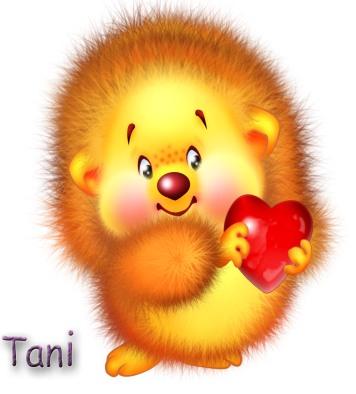 «ПОДВИЖНЫЕ  ИГРЫ  ДОМА»Иногда родители жалуются, что их дети очень подвижные и не знают как организовать эту двигательную активность правильно. К счастью уже давно в педагогической практике используется такое средство организации детской активности, как подвижные игры.  Подвижные игры позволяют взрослым не только направить двигательную активность малыша в нужное русло, но дать возможность ребенку развиваться, общаться со сверстниками, получать заряд бодрости и поддерживать физическое и психическое здоровье дошкольника в норме.    Какие же игры можно использовать дома,  ведь как правило площадь квартиры не даёт возможности организовать игры высокой подвижности. Конечно лучше, если подвижные игры вы будете проводить с ребенком на улице.   Это и пространство, и чистый воздух.  Но и дома можно организовать несколько подвижных игр, которые не потребуют от вас больших усилий и огромного количества оборудования. Вот некоторые из них:Веревочка.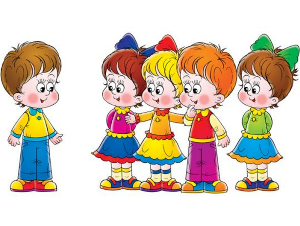 Эта игра всем хорошо известна. Многие родители и сами в неё играли в детстве. Давайте вспомним.Для этой подвижной игры требуется 2 участника, а играть в нее можно даже дома. Вам потребуется 2 стула со спинками и перекладиной между ножек и веревка. Ставите стулья спинками друг к другу, протягиваете под ними веревочку и кладете ее на перекладины. По сигналу взрослого, участники начинают ходить вокруг этих стульев, а затем, по другой команде, каждый участник быстро садится на свой стул и резко выдергивает из-под него веревочку. Кто сделает это быстрей – тот победил.Выбрось мячикиЭта подвижная игра для дошкольников развивает координацию и точность движений у детей. Можно играть в эту игру как в одиночестве, так и вместе с друзьями, устроив соревнование. Для этой игры понадобится тазик и маленькие мячики. Мячики необходимо сложить в тазик, поставить тазик на пол и предложить ребенку, сидящему рядом, захватить ногами и выбросить каждый мячик из тазика.Летает — не летаетДети активно передвигаются по комнате: бегом, кружась, вприпрыжку. Ведущий называет любые слова, которые хочет. Если то, что он назвал, может летать, то игроки имитируют полёт; если оно может плавать – имитируют плавание; а если оно не плавает,и  не летает – то дети должны остановиться. Побеждает самый внимательный —  тот, кто не ошибся ни разу.Весёлая  игрушка. 
Понадобится смешная плюшевая игрушка-хрюшка (можно заменить на любую другую, собачку, мышку, уточку ). Под весёлую ритмичную музыку, дети  передают игрушку друг другу в руки. Неожиданно музыка смолкает. Тот, кто в этот момент оказался с игрушкой в руках – громко-громко хрюкает! (гавкает, крякает, мычит — зависит о того какая игрушка).Спасение утопающего!Под весёлую музыку надеваем на ребёнка спасательный круг. Малыш, надев его через голову, старается быстро снять круг через ноги, а затем отдать другому. Кто в момент неожиданного окончания музыки оказался внутри спасательного круга – считается утонувшим.
 Конечно это лишь мала часть игр, которые Вы можете организовать для ребенка дома. В сети Интернет вы сможете найти ещё много интересных игр для вас и вашего малыша. Желаем удачи!